NORTHWESTERN MIDDLE SCHOOLPARENT/STUDENT HANDBOOK ACKNOWLEDGEMENT AND CONSENT FORM  2022 - 2023The student handbook was developed as a guide for students and parents and to answer commonly asked questions that come up during the course of a school year.  The handbook will be included in the student agenda, as well as, available online.  It includes general information, student code of conduct, and organizational tools.  Our goal is to create a positive educational atmosphere of learning where rules are enforced firmly, fairly, and consistently to all students. We ask that you familiarize yourself with this handbook by reading it and ask that you sign this page as evidence that you are aware of our policies and procedures.  Students will also review the handbook during the first weeks of school in Husky Huddle and in a class meeting.  This form is part of the required forms at Northwestern Middle School and must be returned to the school to be kept on file as part of their enrollment for the 2022 -2023 school-year.By signing below, you acknowledge your receipt of the Northwestern Middle School Handbook.  You are also stating that you understand that the handbook contains information that you may need during the school year.  Your signature indicates that you also understand that all students will be held accountable for their behavior and will be subject to disciplinary consequences as outlined in the planner.  _________________________________ 				___________________ Print Name of Student 						Grade of Student _________________________________				___________________ Signature of Student 							Date_________________________________				___________________ Signature of Parent/Guardian						Date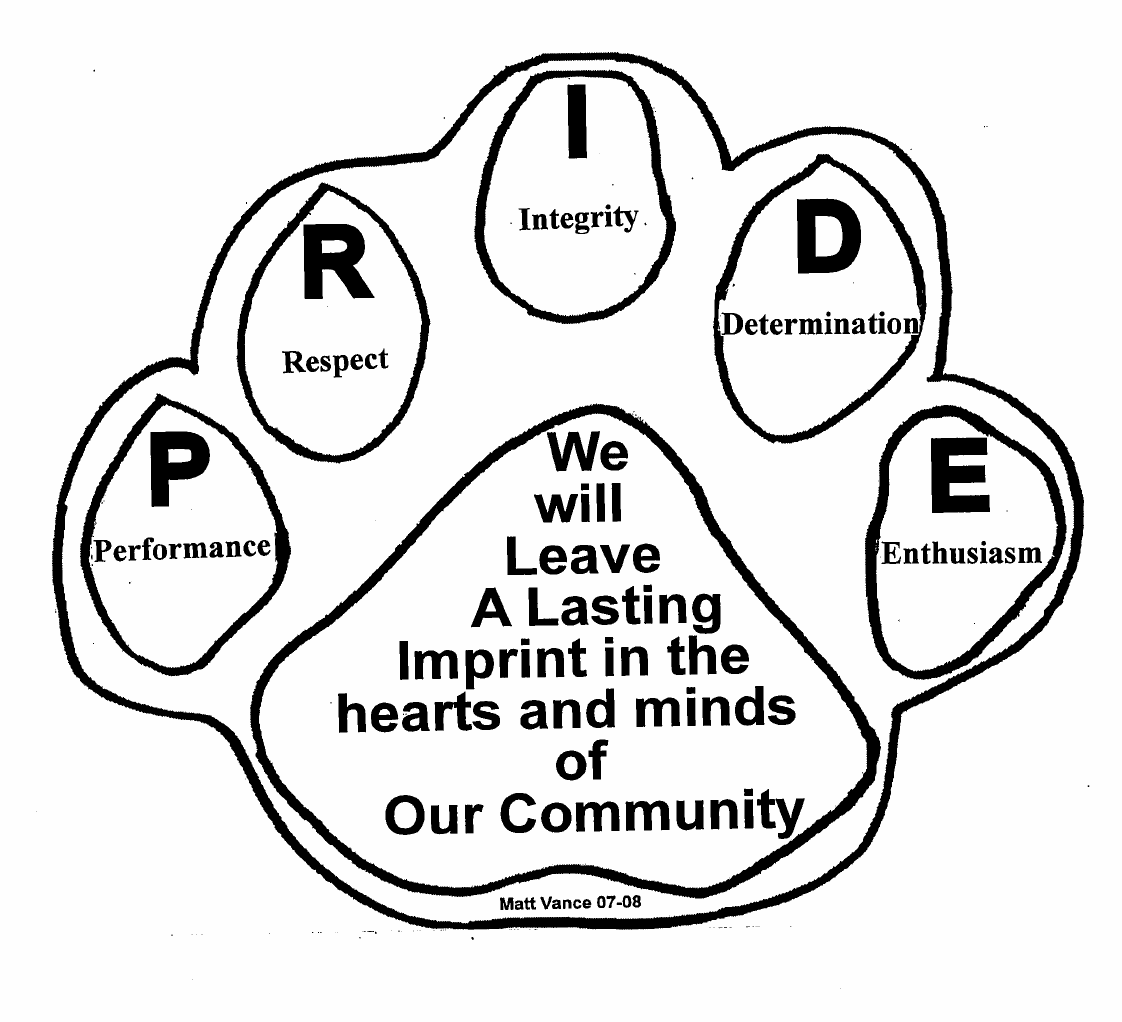 